嘉義縣政府再生能源推廣說明會活動目的嘉義縣政府積極推動再生能源，本縣位處台灣中南部，陽光豐沛，日照充足，其地理環境具相對優勢，具有良好的太陽能發電條件，期望透過綠能政策，達成非核家園之目標。本縣為全國排名第五的畜牧大縣，畜牧場主要集中在大林鎮、朴子市、民雄鄉及新港鄉，配合國家再生能源政策推動，在再生能源發展條例所定之太陽能設施定義為綠能設施，畜電共生政策主要為畜牧場設置屋頂型太陽能光電設施，不僅可使畜禽舍屋頂覆蓋太陽能板，亦能具降溫效果，以改善畜牧生產設施之環境與結構，提供畜牧業者政策諮詢。另外，近年來配合中央能源政策，加速再生能源發展，嘉義縣110年配合中央推動「綠能屋頂 全民參與」專案，由縣政府遴選優質營運商，協助轄區內有意願之住戶及工商服務業者免費設置太陽光電系統，以「民眾零出資、政府零補助」做為推動原則。因此，藉由本次說明會廣邀一般民眾參與，以減緩民眾對於再生能源設置疑慮，並了解本縣綠能政策推行方向，以促進嘉義綠能產業發展。辦理單位：主辦單位：嘉義縣政府經濟發展處承辦單位：新系環境技術有限公司活動時間與地點: (一)時間：111年1月20日(四)下午1:50～3：30(二)地點：大林鎮西結里保安宮(嘉義縣大林鎮西結里陳井寮70號)參加對象：大林鎮一般民眾、各里長、各社區發展協會、大林鎮代表會、大林鎮農會、畜牧場或禽畜舍業者等。活動議程表：報名表時間議題單位13：50~14：00報到、領取資料嘉義縣政府經濟發展處新系環境技術有限公司14：00~14：10長官致詞嘉義縣政府經濟發展處14：10~14：30畜電共生政策說明加昱能源有限公司14：30~14：50嘉義縣再生能源政策及綠能屋頂推動宣導說明新系環境技術有限公司14：50~15：10光電業者實例經驗分享得禾能源股份有限公司15：10~15：30有獎徵答、民眾提問及回應全體人員15：30~散會散會嘉義縣政府再生能源推廣說明會嘉義縣政府再生能源推廣說明會活動時間及地點111年11月20日下午1:50~3:30大林鎮西結里陳井寮保安宮報名資訊姓	名：	                單位/職稱：_____________聯絡電	話：                E-mail：	                            報 名 方 式請於111年11月19日前將報名表透過下列方式之一傳至本公司，或掃描右方QR Code完成報名後，請來電確認。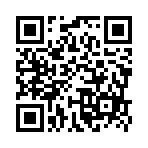 e-mail：cassidy7168@gmail.com 傳真：05-3621201網路報名：https://forms.gle/nwhGiEYqCD69YEG58聯絡人：05-3625699，郭小姐請遵守防疫相關規定，全程配戴口罩，如有發燒及相關症狀者請勿前往。全程參與會後提供餐盒一份。